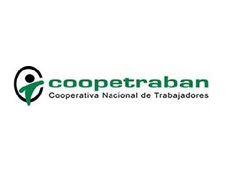                                 Coopetraban te sigue dando la mano…                                          Consecuente con el objetivo social de contribuir al   mejoramiento                                                     			          económico, social y cultural de los asociados, la cooperativa ha			                     decidido disminuir las tasas de interés de todas sus líneas de                                                 crédito                              crédito a partir del 1 de marzo del 2009. Más Contenido:	 Aspectos Legales Sobre  2                                          							                       los aportes sociales.												                          Nueva sucursal en arboles  2										            (Antioquia).													    Traslado de la sucursal  2	                                                                                                                                               monterías.¿Cómo nos fue en el 2008? 3Cajeros electrónicos en  4Necocli y arboletes.Grados del aula solidaria  4		Línea de créditoTasa de interés mensualVivienda – hipotecario vivienda1,35%patrimonial – creditorial – vehículo – rotativo – salud – extraordinario – comercial - educación1,60%libre inversión hasta 36 meses1,75%Libre inversión de 37 a 60 meses 1,80%Libre inversión mayor a 60 meses1,85%